Table 1: The four themes and ten student engagement indicators in SASSESource: University of Free State 2015.Figure 1: Mean score of each engagement indicator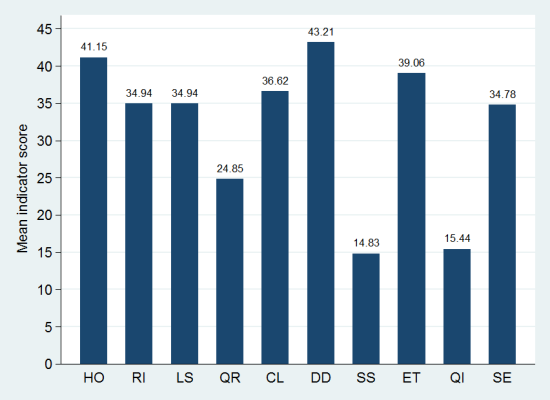 Source: Authors’ own calculations using the 2013 SASSE data.Table 2: Mean score of each indicator by faculty, gender and raceSource: Own calculations using the 2013 UWC SASSE data* The Education students’ mean score is statistically significant from the EMS students’ mean score at α = 5%.** The Arts students’ mean score is statistically significant from the EMS students’ mean score at α = 5%.*** The Science students’ mean score is statistically significant from the EMS students’ mean score at α = 5%.# The female mean score is statistically significant from the male mean score at α = 5%.## The Coloured mean score is statistically significant from the Black mean score at α = 5%.### The Indian/White mean score is statistically significant from the Black mean score at α = 5%.Table 3: Descriptive statistics on the average final mark in each quintileSource: own calculations using the students’ academic results from the university marks administration database.Table 4: Demographic information of students in each average final mark quintileSource: own calculations using the students’ academic results from the university marks administration database. Table 5: Mean score of each engagement indicator area by average final mark quintileSource: own calculations using the students’ academic results from the university marks administration database and SASSE 2013 data.# The mean score is statistically significant at alpha = 5%, compared with the mean of the reference group (Quintile 1)Table 6: Multivariate regressionsTable A1: SASSE ReliabilitySource: Strydom 2014ThemeIndicatorAcademic challengeHigher-order learning (HO): amount academic work emphasized challenging learning tasks, including applying learned information to practical problems, identifying ideas and experiences, evaluating information from other sources, and forming new ideasAcademic challengeReflective and integrative learning (RI): how often students connected prior knowledge, other modules or subjects, and societal issues; took into account diverse perspectives; reflected on their own views while examining the views of the othersAcademic challengeLearning strategies (LS): How often students enacted basic strategies for academic success, for example, identifying important information in readings, reviewing notes after classes, summarizing subject materialAcademic challengeQuantitative reasoning (QR): How often students engaged with numerical and statistical information across curriculum, and used such information to examine real-world problems, reach conclusions, and evaluate what others have concludedLearning with peersCollaborative learning (CL): How often collaborated with others when mastering difficult material, such as explaining materials to others, preparing for exams, working on group projects, and asking for helpLearning with peersDiscussion with diverse others (DD): How often students discussed with people who differ from themselves in terms of economic background, religious belief, ethnicity, or political viewsExperience with staffsStudent-staff interaction (SS): How often students had meaningful and substantive interactions with advisors and lecturers, such as discussing career plans, subject material outside class or discussing their academic performance, and working on student groups or committeesExperience with staffsEffective teaching practices (ET): Amount lecturers emphasised student comprehension and learning, by means of clear explanations and organisation, using illustrative examples, and providing feedback that is formative and effective.Campus environmentQuality of interaction (QI): How students rated their interactions with important people in their learning environment, such as academic staff, student support services, peer learning support, and other studentsCampus environmentSupportive environment (SE): Amount the institution emphasised help for students to persist and learn through academic support programs, encouraged diverse interactions, and provided social opportunities, campus activities, wellness, health, and support for non-academic responsibilitiesFacultyFacultyFacultyFacultyGenderGenderRaceRaceRaceEMSEducationArtsScienceMaleFemaleBlackColouredIndian/WhiteHO42.0837.20*42.0939.8840.1242.1042.3640.3539.86RI34.8337.1336.6931.55***34.9334.9334.6035.4634.32LS34.5533.1035.1636.4334.1135.3035.6233.8036.76QR28.7419.45*18.92**27.7527.7222.71#26.6822.52##25.28CL38.6735.0034.34**36.3936.3436.9537.6135.6836.37DD41.6744.7644.3344.0542.1543.8540.7944.51##50.00###SS14.3916.5315.2714.2816.9313.44#15.5213.8616.27ET39.3639.7839.5437.3739.1039.0541.7836.94##34.24###QI15.5815.9215.5314.8215.9315.0515.6715.0616.18SE35.8834.8534.0233.5335.1234.4838.3032.20##29.32###QuintileProportionMeanMinimumMaximumQuintile 120%44.523.5052.42Quintile 220%55.5652.4358.43Quintile 320%60.5558.4462.83Quintile 420%65.3262.8567.92Quintile 520%72.8068.0090.80All100%59.733.5090.80QuintileGenderGenderEthnicityEthnicityEthnicityQuintileMaleFemaleBlackColouredIndian/WhiteQuintile 151.2%48.9%64.9%31.6%3.4%Quintile 242.8%57.2%56.1%38.7%5.2%Quintile 345.7%54.3%43.4%52.0%4.6%Quintile 434.7%65.3%41.6%48.0%10.4%Quintile 533.0%67.1%28.9%53.2%17.9%All41.5%58.5%47.0%44.7%8.3%Quintile 1Quintile 2Quintile 3Quintile 4Quintile 5AllHO39.1238.9140.8344.28#43.15#41.24RI33.5333.4335.6936.0936.2434.96LS31.9135.8334.0736.01#36.96#34.90QR25.8926.1122.7926.5922.1824.72CL34.5636.4237.2138.47#36.7236.65DD39.9440.7343.4445.59#46.59#43.22SS14.9412.2415.0916.0816.0314.84ET39.4438.8637.9540.2338.3838.98QI14.9114.5815.4516.4115.9115.45SE35.2034.7534.8435.5533.7134.83Dependent variable: Average final mark of the student in 2013Dependent variable: Average final mark of the student in 2013Dependent variable: Average final mark of the student in 2013Dependent variable: Average final mark of the student in 2013Independent variable[I][II][III]Dummy: Home language being English2.861*3.470*3.482*Dummy: Home language being Afrikaans0.2531.6291.533Dummy: Coloured 2.2351.1761.525Dummy: Indian or White6.873***4.440**4.997**Dummy: Female2.447***1.823**2.168***Dummy: Having disability problem-2.529*-2.051-2.289Dummy: Staying at campus residence2.106***1.424*1.497*Dummy: Senior students-3.916***-3.914***-3.820***Dummy: Education faculty3.026**3.388**2.617**Dummy: Arts faculty2.267***2.232**2.111**Dummy: Science faculty2.950***2.105**2.130**Age in years-3.603-3.640-3.623Age in years squared0.0880.0840.085Score: Higher-order learning (HO)0.099***Score: Reflective and integrative learning (RI)-0.041Score: Learning strategies (LS)0.038Score: Quantitative reasoning (QR)-0.019Score: Collaborative learning (CL)0.066**Score: Discussion with diverse others (DD)0.013Score: Student-staff interaction (SS)-0.004Score: Effective teaching practices (ET)-0.047Score: Quality of interaction (QI)0.077Score: Supportive environment (SE)-0.015Score: Average of the 10 indicators0.136***Constant92.503***90.793**90.798**R-squared0.13560.15540.1346Adjusted R-squared0.12240.12680.1170Number of observations868868868*** Significant 1%          ** Significant at 5%          * Significant at 10%*** Significant 1%          ** Significant at 5%          * Significant at 10%*** Significant 1%          ** Significant at 5%          * Significant at 10%*** Significant 1%          ** Significant at 5%          * Significant at 10%ScaleCronbach’s alphaHigher-order learning (HO)0.799Reflective and integrative learning (RI)0.778Learning strategies (LS)0.814Quantitative reasoning (QR)0.679Collaborative learning (CL)0.713Discussion with diverse others (DD)0.816Student-staff interaction (SS)0.788Effective teaching practices (ET)0.818Quality of interaction (QI)0.776Supportive environment (SE)0.869